SEKOLAH ST FRANCIS CONVENT,JALAN KEBAJIKAN,88300 KOTA KINABALU, SABAH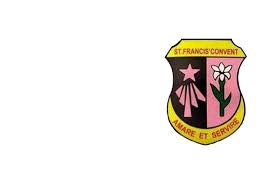 KERTAS KERJAKELAB RUKUN NEGARASEKOLAH ST FRANCIS CONVENTTAHUN: 20171.0 LOGO DAN MOTO  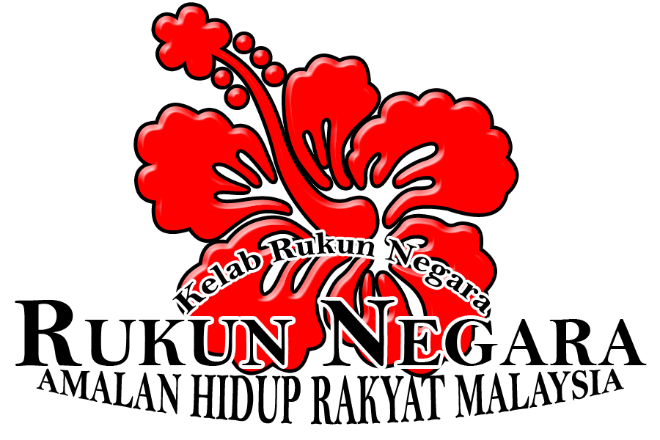 2.0 VISI DAN MISI VISIMenjadi sebuah kelab yang unggul dalam usaha melahirkan bangsa Malaysia yang bersepadu, berwawasan dan berdaya maju.MISIMemupuk kesefahaman dan semangat muhibbah melalui jaringan dan interaksi sosial kea rah pembentukan bangsa Malaysia yang bersepadu dan beridentiti nasional. 3.0 TAJUK Kertas Kerja Penubuhan Kelab Rukun Negara Sekolah St Francis Convent4.0 PENDAHULUAN / LATAR BELAKANG Kelab Rukun Negara (KRN) adalah merupakan salah satu aktiviti kokurikulum yang dilaksanakan di sekolah-sekolah rendah dan menengah di seluruh negara. Seiring dengan namanya, maka aktiviti-aktiviti yang dijalankan menerusi kelab ini adalah berlandaskan kepada kelima-lima prinsip Rukun Negara yang bermalamat agar ianya bukan sahaja difahami dan dihayati malah dapat dibudayakan dalam kehidupan seharian masyarakat pelbagai kaum di Malaysia khususnya di kalangan warga muda. Penubuhan Kelab Rukun Negara telah diilhamkan oleh Y.A.B Tun Abdullah bin Haji Ahmad Badawi semasa merasmikan sambutan Hari Perpaduan Peringkat Kebangsaan 2000 di Melaka (ketika itu beliau selaku Timbalan Perdana Menteri). Beliau telah menyarankan agar KRN ditubuhkan di sekolah-sekolah dan IPT supaya menrusi kelab ini pelajar-pelajar/murid akan didedahkan mengenai latar belakang dan falsafah Rukun Negara agar ianya benar-benar dapat diketahui, difahami, dihayati serta dibudayakan dalam hidup seharian. Bagi merealisasikan hasrat tersebut, maka Jabatan Perpaduan Negara Dan Integerasi Nasional, telah dipertanggungjawabkan oleh Kerajaan untuk mewujudkan kerjasama dengan Kementerian Pelajaran Malaysia dan Kementerian Pengajian Tinggi Malaysia.Kementerian Pendidikan sentiasa mendokong dan melaksanakan apa juga aktiviti yang dianggap dapat memperkukuhkan lagi amalan dan penghayatan prinsip-prinsip Rukun Negara. Sungguhpun begitu, sejak kebelakangan ini ada tanda-tanda yang menunjukkan bahawa penghayatan Rukun Negara semakin berkurangan di kalangan pelajar sekolah. Sebagai sebuah negara yang berbilang kaum dan ras, fenomena seperti ini boleh menggagalkan sebarang usaha ke arah pembentukan negara yang bersatu padu dan harmonis. Dalam hal ini, institusi sekolah berperanan untuk memupuk dan menyemai pengetahuan, kesedaran dan amalan setiap prinsip yang terkandung dalam Rukun Negara. Kenyataan ini juga adalah sejajar dengan prinsip yang telah disenaraikan dalam laman web rasmi Jabatan Perpaduan Negara dan Integrasi Nasional (JPNIN).Contoh kegiatan yang dijalankan oleh Kelab/Persatuan Rukun Negara adalah seperti yang berikut:Menjalin kerjasama antara pihak sekolah dengan agensi-agensi tertentu seperti Jabatan Perpaduan Negara dan Sektor Rukun Tetangga serta persatuan komuniti dan masyarakat setempat dalam menjalankan aktivitiaktiviti yang menfokus kepada peningkatan perpaduan dan integrasi di kalangan pelajar sekolah yang berbilang kaum dan keturunan.Menggalakkan sekolah-sekolah yang majoriti pelajarnya terdiri daripada satu kaum sahaja untuk meningkatkan kegiatan yang bercorak integrasi dengan sekolah-Sekolah lain melalui aktiviti-aktiviti bersama.Menjalankan pelbagai jenis aktiviti yang menjurus kepada penghayatan semua prinsip Rukun Negara.Sehubungan dengan itu, Sekolah St. Francis Convent telah memandang matlamat kewujudan kelab ini dan pelaksanaannya dapat membantu pihak sekolah melahirkan generasi yang lebih bersemangat patriotisme sekaligus mengambil peluang ini untuk menubuhkan Kelab Rukun Negara. Justeru, satu surat rasmi memohon kebenaran kepada pihak guru besar Sekolah St. Francis Convent dan pengarah Jabatan Perpaduan Negara dan Integrasi Nasional telah dibuat dan dihantar sebagai langkah permulaan bagi menubuhkan kelab ini di sekolah. Malah, satu jawatankuasa penubuhan kelab yang terdiri daripada guru-guru Sekolah St. Francis Convent juga telah ditubuhkan bagi menjayakan penubuhan kelab ini di samping menjadi penggerak kepada kelab ini sekiranya berjaya ditubuhkan kelak.5.0 MATLAMAT Matlamat penubuhan kelab ini adalah untuk memberi pendekatan berkaitan kepimpinan dan disiplin yang perlu ada dalam setiap pelajar. Penubuhan kelab ini juga diselitkan dengan aktiviti kerohanian untuk  membina keyakinan diri dan mengukuhkan  rohani agar dapat membentuk modal insan yang seimbang selaras dengan pembangunan negara yang mampan. Memastikan pelajar Sekolah St Francis Convent amnya, ahli Kelab Rukun Negara khasnya,  memiliki jati diri yang kukuh, patriotik, berpegang teguh kepada ajaran agama dan nilai moral, hidup sebagai sebuah masyarakat yang penyayang, demokratik, liberal bertolak ansur, berfikiran dan berbudaya saintifik serta hidup bersatu padu. 6.0 OBJEKTIF Memberi peluang kepada pelajar merasai pengalaman dalam menyertai program kepimpinan.Menyubur dan mempertingkatkan kesedaran kerohanian akan kepentingan Rukun Negara sebagai asas norma kehidupan.Menjadikan prinsip-prinsip Rukun Negara sebagai satu amalan cara hidup yang berterusan bagi melahirkan masyarakat yang mempunyai jati diri, setia, bersatu padu, berwawasan, bermaruah, bersikap terbuka dan beretika sejajar dengan wawasan negara.Melahirkan para pelajar yang berupaya untuk mengeluarkan ideaidea yang bernas semasa mereka menyertai aktiviti dalam kumpulan.7.0 RASIONALRasional penubuhan Kelab Rukun Negara ST. Francis Convent adalah untuk melahirkan ikon patriotisme diperingkat global.8.0 JAWATANKUASA 8.1 JAWATANKUASA PENAJA 8.2 JAWATANKUASA INDUK 9.0 KUMPULAN SASARAN Jumlah peserta : 30 orang(senarai nama peserta adalah seperti Lampiran 5)Jumlah fasilitator: 3 orang guru10.0 KETERANGAN PROGRAM Pelaksanaan aktiviti bagi Kelab Rukun Negara akan dijalankan setiap hari Rabu minggu ke-2 pada pukul 1 petang. Tempoh pelaksanaan bagi aktivit kelab adalah bergantung kepada jenis aktiviti yang dijalankan. Walau bagaimanapun, guru kelab bertanggungjawab untuk membuat pemberitahuan awal kepada murid dan ibu bapa berkenaan maklumat masa tamat perjumpaan kelab.11.0 STRATEGI PELAKSANAAN 12.0 BAHAN DAN SUMBER 13.0 ANGGARAN KOS14.0 SUMBER KEWANGAN 15.0 PENUTUP Diharapkan agar apa yang dirancang ini dapat dilaksanakan dengan lancar dan berkesan. Semoga segala ilmu dan pelajaran yang kami sampaikan di dalam aktiviti Kelab Rukun Negara ini akan dipraktikkan dalam kehidupan seharian mereka demi untuk melahirkan modal insan yang cemerlang, gemilang dan terbilang. Oleh itu, kerjasama daripada semua pihak amat kami hargai dan didahului dengan ucapan terima kasih.PENGESAHAN KERTAS KERJA SEKOLAH ST FRANCIS CONVENT				TEL :	088224859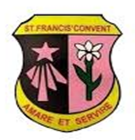 JALAN KEBAJIKAN,					FAKS : 08825018888300 KOTA KINABALU, SABAH  		 						EMEL : conventstfrancis@gmail.comRujukan Kami	: STFC/P(P)/2017(1)Rujukan Tuan :Tarikh 		: 11 JANUARI 2017Kepada:PUAN SITI NORKIAH BINTI IDRIS,GURU BESAR,SEKOLAH ST FRANCIS CONVENTTuan/Puan,MEMOHON KEBENARAN MENUBUHKAN PERGERAKAN KELAB RUKUN NEGARADengan segala hormatnya perkara di atas adalah dirujuk. 2. Penubuhan Kelab Rukun Negara (KRN) telah diilhamkan oleh Y. A. B Tun Abdullah bin Haji Ahmad Badawi pada sambutan Hari Perpaduan Peringkat Kebangsaan 2000 di Melaka. Tujuan KRN ditubuhkan adalah untuk mendedahkan latar belakang dan falsafah Rukun Negara agar dapat diketahui, difahami, dihayati dan dibudayakan dalam kehidupan seharian.3. Bagi mencapai hasrat diatas, dengan sukacita ingin membuat permohonan menubuhkan PERGERAKAN KELAB RUKUN NEGARA sebagai salah satu kelab bagi sekolah St. Francis Convent. 4. Bersama surat ini, turut disertakan kertas kerja penubuhan Kelab Rukun Negara bagi penerangan hala tuju kelab. 5. Segala kerjasama dan perhatian daripada pihak Tuan/Puan berhubung perkara ini amat dihargai dan didahului dengan ucapan terima kasih. Sekian.“BERKHIDMAT UNTUK NEGARA”Saya yang menurut perintah,……………………………………..(RAFIDAH BINTI ABU)Jawatankuasa Penaja,Sekolah St Francis Convent,Jalan Kebajikan, 88300 Kota Kinabalu, Sabah.SEKOLAH ST FRANCIS CONVENT				TEL :	088224859JALAN KEBAJIKAN,						FAKS : 08825018888300 KOTA KINABALU, SABAH  		 						EMEL : conventstfrancis@gmail.comRujukan Kami	: STFC/P(P)/2017(2)Rujukan Tuan :Tarikh 		: 12 JANUARI 2017Kepada:DATO’ GANDESAN LETCHUMANAN,KETUA PENGARAH,JABATAN PERPADUAN NEGARA DAN INTEGRASI NASIONALTuan/Puan,MEMOHON KEBENARAN MENUBUHKAN PERGERAKAN KELAB RUKUN NEGARADengan segala hormatnya perkara di atas adalah dirujuk. 2. Sukacita ingin membuat permohonan menubuhkan PERGERAKAN KELAB RUKUN NEGARA sebagai salah satu kelab bagi sekolah St. Francis Convent. 3. Bersama surat ini, turut disertakan kertas kerja penubuhan Kelab Rukun Negara bagi penerangan hala tuju kelab. 4.  Kesudian pihak Tuan/Puan menerima penubuhan kelab untuk bergerak di bawah naungan Jabatan Perpaduan Negara dan Integrasi Nasional dijangka akan memberikan impak yang besar dalam memantapkan lagi matlamat penubuhan kelab. 5.  Segala kerjasama dan perhatian daripada pihak Tuan/Puan berhubung perkara ini amat dihargai dan didahului dengan ucapan terima kasih. Sekian.“BERKHIDMAT UNTUK NEGARA”Saya yang menurut perintah,……………………………………..(RAFIDAH BINTI ABU)Jawatankuasa Penaja,Sekolah St Francis Convent,Jalan Kebajikan, 88300 Kota Kinabalu, Sabah.SEKOLAH ST FRANCIS CONVENT				TEL :	088224859JALAN KEBAJIKAN,						FAKS : 08825018888300 KOTA KINABALU, SABAH  		 						EMEL : conventstfrancis@gmail.comRujukan Kami	: STFC/KO(K)/2017(12)Rujukan Tuan : STFC/P(P)/2017(1)Tarikh 		: 18 JANUARI 2017Kepada:RAFIDAH BINTI ABU,JAWATANKUASA PENAJA,SEKOLAH ST FRANCIS CONVENTTuan/Puan,MELULUSKAN PERMOHONAN PENUBUHAN PERGERAKAN KELAB RUKUN NEGARADengan segala hormatnya perkara di atas adalah dirujuk. 2. Sukacita ingin memaklumkan permohonan menubuhkan PERGERAKAN KELAB RUKUN NEGARA sebagai salah satu kelab bagi sekolah St. Francis Convent telah diluluskan. 3. Kesudian Tuan/Puan menubuhkan PERGERAKAN KELAB RUKUN NEGARA diharapkan dapat memberikan impak yang besar kepada murid St. Francis Convent dalam memantapkan amalan dan penghayatan prinsip Rukun Negara kearah melahirkan ikon patriotisme di peringkat global. Sekian, terima kasih.“BERKHIDMAT UNTUK NEGARA”Saya yang menurut perintah,……………………………………..(NORKIAH BINTI IDRIS)Guru Besar,Sekolah St Francis Convent,Jalan Kebajikan, 88300 Kota Kinabalu, Sabah.JABATAN PERPADUAN NEGARA DAN INTEGRASI NASIONAL      	     TEL : 03-88837000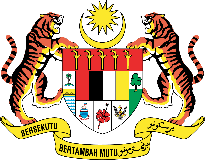 (JABATAN PERDANA MENTERI)					     FAKS : 03-88811453ARAS 9, BLOK E2, KOMPLEKS E, PUSAT PENTADBIRAN JABATAN PERSEKUTUAN,62502 WILAYAH PERSEKUTUAN PUTRAJAYA               LAMAN WEB : http : //WWW.JPNIN.GOV.MYRujukan Kami	: JPNIN/R(P)/2017(30)Rujukan Tuan : STFC/P(P)/2017(2)Tarikh 		: 19 JANUARI 2017Kepada:RAFIDAH BINTI ABU,JAWATANKUASA PENAJA,SEKOLAH ST. FRANCIS CONVENTTuan/Puan,PENUBUHAN PERGERAKAN KELAB RUKUN NEGARADengan segala hormatnya perkara diatas adalah dirujuk.2. Sukacita ingin memaklumkan bahawa permohonan untuk menubuhkan PERGERAKAN KELAB RUKUN NEGARA sebagai salah satu kelab di bawah naungan JPNIN telah diluluskan.3. Kesudian tuan/puan untuk bekerjasama dengan Jabatan Perpaduan Negara dan Integrasi Nasional ini dijangka akan memberikan impak yang besar kepada JPNIN dalam memantapkan lagi matlamat JPNIN dalam melahirkan Ikon Patriotisme di pentas global. Segala kerjasama dan komitmen tuan/puan berhubung perkara ini amatlah dihargai dan didahului dengan ucapan terima kasih.Sekian, “BERKHIDMAT UNTUK NEGARA”Saya yang menurut perintah,……………………………………..(DATO’ GANDESAN LETCHUMANAN)Ketua Pengarah,Jabatan Perpaduan Negara dan Integrasi NasionalPenasihat:Tuan Hj. Mansor Bin Hj. Nordin(Pengerusi PIBG ST. Francis Convent)Naib Penasihat:Puan Norkiah Binti Idris(Guru Besar ST. Francis Convent)Setiausaha:Puan Rafidah Binti Abu(Guru Sejarah)Bendahari:En. Harum Bin Mohamad(Guru Bahasa Melayu)AJK:Puan Kamsiah Binti Sakiman (Guru Bahasa Melayu)Puan Lim Chiu Mui (Guru Matematik)Puan Zainab Binti Jatin (Guru Pendidikan Sivik dan Kewarganegaraan) Johari Bin Abd Rahim (Guru Sejarah)Mohd Afiq Bin Nasimin (Guru Pendidikan Islam)Penaung:Dato’ Gandesan Letchumanan(Ketua Pengarah JPNIN)Naib Penaung:Puan Norkiah Binti Idris(Guru Besar ST. Francis Convent)Pengerusi:En. Abd Razak Bin Abu Bakar(Guru Penolong Kanan Kokurikulum)Setiausaha:Puan Rafidah Binti Abu(Guru Sejarah)Bendahari:En. Harum Bin Mohamad(Guru Bahasa Melayu)Penyelaras 1:Johari Bin Abd Rahim (Guru Sejarah)Penyelaras 2:Puan Zainab Binti Jatin (Guru Pendidikan Sivik dan Kewarganegaraan)Fasilitator:Puan Kamsiah Binti Sakiman (Guru Bahasa Melayu)Puan Lim Chiu Mui (Guru Matematik)Mohd Afiq Bin Nasimin (Guru Pendidikan Islam)AJK:Ahli kelab terdiri daripada muridBULANAKTIVITIANGGARAN PERBELANJAANJUMLAHJANGKAANFEBRUARIPERTANDINGAN BUKU SKRAP DAN FOLIOTEMA: “1 MALAYSIA”PROMOSIRM50.00FEBRUARIPERTANDINGAN BUKU SKRAP DAN FOLIOTEMA: “1 MALAYSIA”HADIAHRM30 X 5 = RM150.00APRILLAWATAN KE MUZIUM & GALERI SENI PULAU PINANGRUMAH PERANAKAN PINANG, LEBUH GEREJAFORT CORNWALLISPENGANGKUTANRM400.00APRILLAWATAN KE MUZIUM & GALERI SENI PULAU PINANGRUMAH PERANAKAN PINANG, LEBUH GEREJAFORT CORNWALLISMAKANANRM10 X 40 = RM400.00JUNCUTI PERTENGAHAN TAHUNCUTI PERTENGAHAN TAHUNCUTI PERTENGAHAN TAHUNJULAIPERTANDINGAN KUIZ RUKUN NEGARA DAN SEJARAH MALAYSIA, SEKOLAH-SEKOLAH JEMPUTAN SKBL ANJURAN BERSAMA JAWATANKUASA RIMUPPROMOSI & PERSEDIAANRM100.00JULAIPERTANDINGAN KUIZ RUKUN NEGARA DAN SEJARAH MALAYSIA, SEKOLAH-SEKOLAH JEMPUTAN SKBL ANJURAN BERSAMA JAWATANKUASA RIMUPHADIAH DAN SIJIL PENYERTAANRM300.00JULAIPERTANDINGAN KUIZ RUKUN NEGARA DAN SEJARAH MALAYSIA, SEKOLAH-SEKOLAH JEMPUTAN SKBL ANJURAN BERSAMA JAWATANKUASA RIMUPMAKANANRM400OGOSPERTANDINGAN PIDATO ANJURAN BERSAMA KELAB PIDATO SKBLPROMOSIRM50.00OGOSPERTANDINGAN PIDATO ANJURAN BERSAMA KELAB PIDATO SKBLHADIAHRM30 X 5 = RM150.00OKTOBERMAJLIS JAMUAN TAHUNAN KELAB RUKUN NEGARA SKBLPROMOSI & PERSEDIAANRM100.00OKTOBERMAJLIS JAMUAN TAHUNAN KELAB RUKUN NEGARA SKBLHADIAH DAN SIJIL RM150.00OKTOBERMAJLIS JAMUAN TAHUNAN KELAB RUKUN NEGARA SKBLMAKANANRM400NOVEMBERPEPERIKSAAN AKHIR TAHUNPEPERIKSAAN AKHIR TAHUNPEPERIKSAAN AKHIR TAHUNDECEMBERCUTI AKHIR TAHUNCUTI AKHIR TAHUNCUTI AKHIR TAHUNBil. Bahan Bilangan Catatan 1.Bilik kosong 1Kelas lama yang tidak digunakan bertempat di blok Pavilion aras bawah dan berada dalam keadaan baik dan kondusif2.Papan putih2Papan putih kekal dan papan putih mudah alih yang masih berada dalam keadaan yang baik 3.Papan kenyataan3Papan kenyataan masih berada dalam keadaan yang baik dan tidak digunakan 4.Meja dan kerusi 15 set15 set meja dan kerusi masih dalam keadaan baik hanya perlu dibersihkan5.Meja dan kerusi guru 1 setMasih berada dalam keadaan baik dan perlu dibersihkan 6. Lampu dan kipas Kipas : 5Lampu : 10Masih berada dalam keadaan baik dan perlu dibersihkanBil.PerkaraAnggaran Kos & JumlahCatatan1.Meja dan kerusi15 setPermohonan kepada Stor Pusat sekolah2.Pemadam Papan putih 2 x RM 3.00= RM 6.00Permohonan kepada Stor Pusat sekolah3.Marker 12 batang x RM 3.00= RM 36.00Permohonan kepada Stor Pusat sekolah4.Baju kelab 36 helai x RM 25.00 = RM 900.00Geran jabatan perpaduan negara dan Integrasi nasional5. Topi kelab 36 x RM 7.00 = RM 252.00PIBG6. Button Badge kelab 36 x RM 2.00 = RM 72.00Sumbangan individu daripada jawatankuasa penaja 7.Sijil pelantikan  6 helaiPermohonan kepada Stor Pusat sekolah8. Sijil penyertaan 30 helaiPermohonan kepada Stor Pusat sekolahJumlah Keseluruhan RM 1266.00Bil.PerkaraCatatan1.Sumbangan individu daripada jawatankuasa penaja RM 100.002. Persatuan Ibu Bapa dan Guru (PIBG) RM 300.003.Geran jabatan perpaduan negara dan Integrasi nasionalRM 1000.00JUMLAHJUMLAHRM 1400.00PERKARATANDATANGAN / ULASANDisediakan oleh : (PUAN RAFIDAH ABU)Jawatankuasa Penaja, Kelab Rukun Negara,Sekolah St Francis Convent Tarikh : ………………Disokong oleh : (ENCIK ABD RAZAK BIN ABU BAKAR)Guru Penolong Kanan KokurikulumTarikh : ………………Kelulusan oleh : (PUAN NORKIAH BINTI IDRIS)Guru Besar, Sekolah St Francis Convent       *DILULUSKAN / TIDAK DILULUSKANUlasan :Tarikh : ……………….Senarai Nama Ahli Kelab Rukun NegaraSenarai Nama Ahli Kelab Rukun NegaraSenarai Nama Ahli Kelab Rukun NegaraBIL.NAMATAHUN1.NOOR SHAIERA BINTI HASSAN6 Bestari2.SITI NURPUTERI NAJIHAH BINTI JOHARI6 Bestari3.NUR FARAHASIKIN BINTI BAHARUDIN6 Bestari4.MUHAMAD SHAMSUL FIKRI B MOHD FAIZAL6 Bestari5.MOHD. AKMAL B RIDZUAN6 Cemerlang6.ANIQ ZAFRI B ABD RAHMAN6 Cemerlang7.NURUL HUDA BT AHMAD BADRIL6 Cemerlang8.MUHAMMAD RUZAINI B ABD MUKRI6 Dinamik9.FASLIYANA BT MOHD HISHAM6 Dinamik10.NURUL AISYAH BT NOOR HISHAM6 Dinamik11.NURFATHEHAH AQILAH BT SHAHRUNIZAM5 Bestari12.AKMAL NURHAKIM HANIF B MOHD SOKRI5 Bestari13.MOHD ZAKWAN B ZAKARIA5 Bestari14.ALFAIZZUAR HAFIZI B ALWANI JEFFNI5 Bestari15.MUHAMMAD SAIFUDDIN B NOOR HALIZAN5 Cemerlang16.MUHAMMAD ALIFF B MOHD FAISAL5 Cemerlang17.MUHAMMAD FARIS B HAZMIN HAZRY5 Cemerlang18.MUHAMMAD FAIZUL NAZRUL B HAMZAH5 Dinamik19.MOHD MISHKATUL ANUAR B MD SHUKRI5 Dinamik20.MUHAMMAD REDZUAN B ZOLKIFLI5 Dinamik21.MUHAMMAD SAAD B AWANG4 Bestari22.MUHAMAD IKHWAN B AZLI4 Bestari23.MUHAMAD SYAMSUL FIKRI B MOHD FAIZAL4 Bestari24.MUHAMMAD HAFIZI B ABD RAHIM4 Bestari25.MUHAMMAD EIMAN AZALLI B HAREEZUL4 Cemerlang26.MUHAMMAD EIMAN AZALLI B HAREEZUL4 Cemerlang27.NUR AMIRAH BINTI JASMI4 Cemerlang28.BASIRAH BINTI SABRI4 Dinamik29.AIZA AZIRA BINTI ABD RAHMAN4 Dinamik30.NUR FADHZIRAH BINTI MOHD FADZIL4 Dinamik